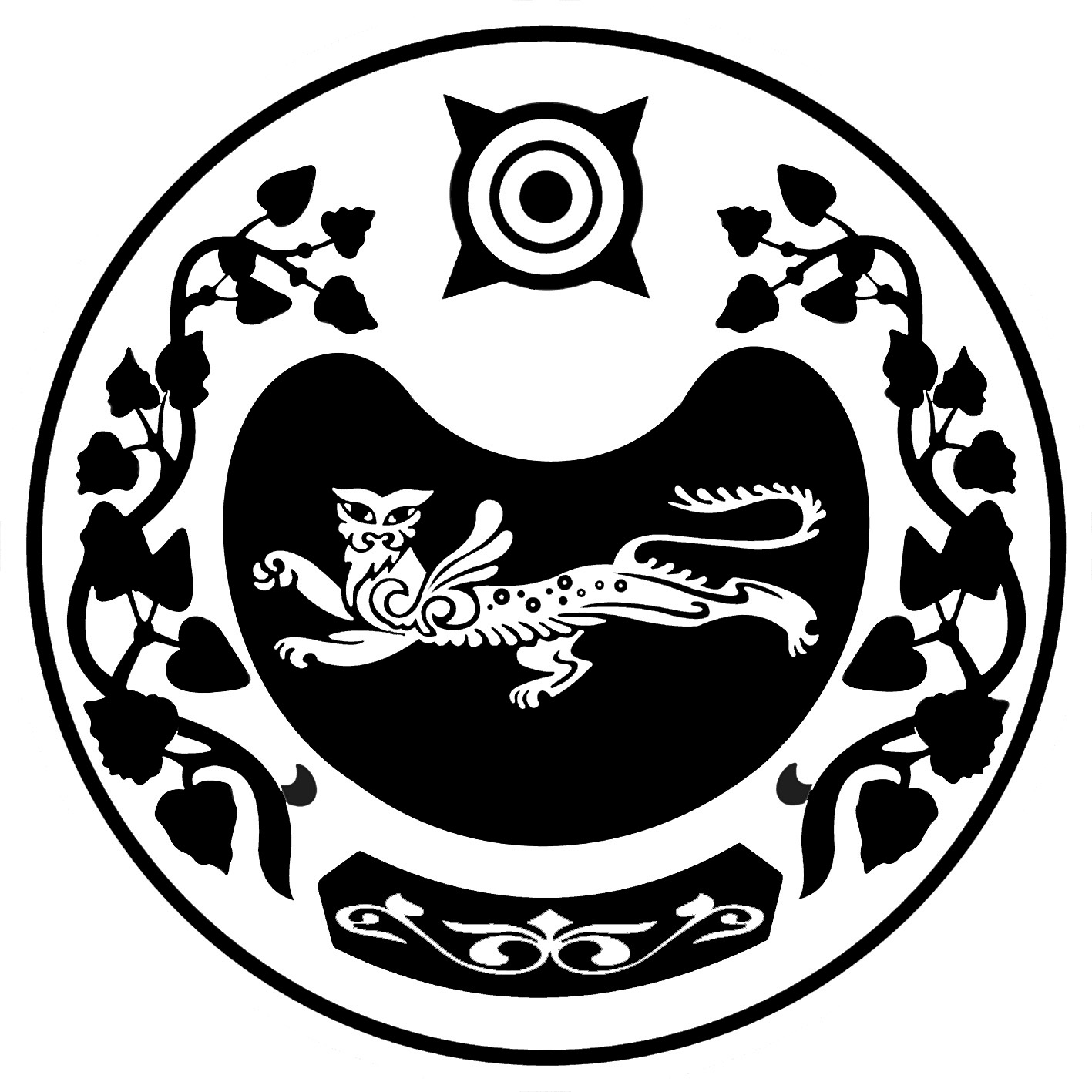 П О С Т А Н О В Л Е Н И Еот 10 февраля 2022г.                                                                                          №  13-пс. ВесеннееО внесении изменений в постановление главыВесенненского сельсовета от 21.01.2020 № 4-п   о внесении изменений в Положение об оплатетруда работников КУ «Пожарная охрана»,утвержденное постановлением главы Весенненского сельсовета от 04.06.2013 г № 48-п        В целях приведения нормативного правового акта в соответствие с действующим законодательством, руководствуясь Уставом Казенного учреждения  «Пожарная охрана» администрации Весенненского сельсовета  Усть-Абаканского района Республики ХакасияПОСТАНОВЛЯЮ:Внести в Положение об оплате труда работников КУ «Пожарная охрана», утвержденное  постановлением главы Весенненского сельсовета от 04.06.2013 № 48-п (далее - Положение) следующие изменения- раздел 4 пункт 4.5. Положения изложить в следующей редакции: « п. 4.5. Выплаты за стаж непрерывной работы, выслугу лет - ежемесячная     процентная надбавка за выслугу лет (далее - процентная надбавка) - выплачивается к окладам работников в следующих размерах при выслуге лет:- свыше 3-х лет   -10 процентов;- свыше 5 лет      - 15 процентов;- свыше 10 лет    - 20 процентов;- свыше 15 лет    - 30 процентов;2. Данное постановление вступает в силу с момента подписания и распространяется на правоотношения, возникшие с 01 января  2022 года.3.Постановление Главы Весенненского сельсовета от 21.01.2020г. № 4-п О внесении изменений в Положение об оплате труда работников КУ «Пожарная охрана», утвержденноепостановлением главы Весенненского сельсовета от 04.06.2013 г № 48-п считать утратившим силу.4. Заместителю главного бухгалтера внести изменения в штатное расписание.5. Контроль за исполнением настоящего постановления оставляю за собой.Глава Весенненского сельсовета                                                                         В.В. ИвановРОССИЯ ФЕДЕРАЦИЯЗЫХАКАС РЕСПУБЛИКАЗЫВЕСЕННЕНСКАЙ ААЛ ЧOБIНIНУСТАF-ПАЗЫРОССИЙСКАЯ ФЕДЕРАЦИЯРЕСПУБЛИКА ХАКАСИЯАДМИНИСТРАЦИЯВЕСЕННЕНСКОГО СЕЛЬСОВЕТА